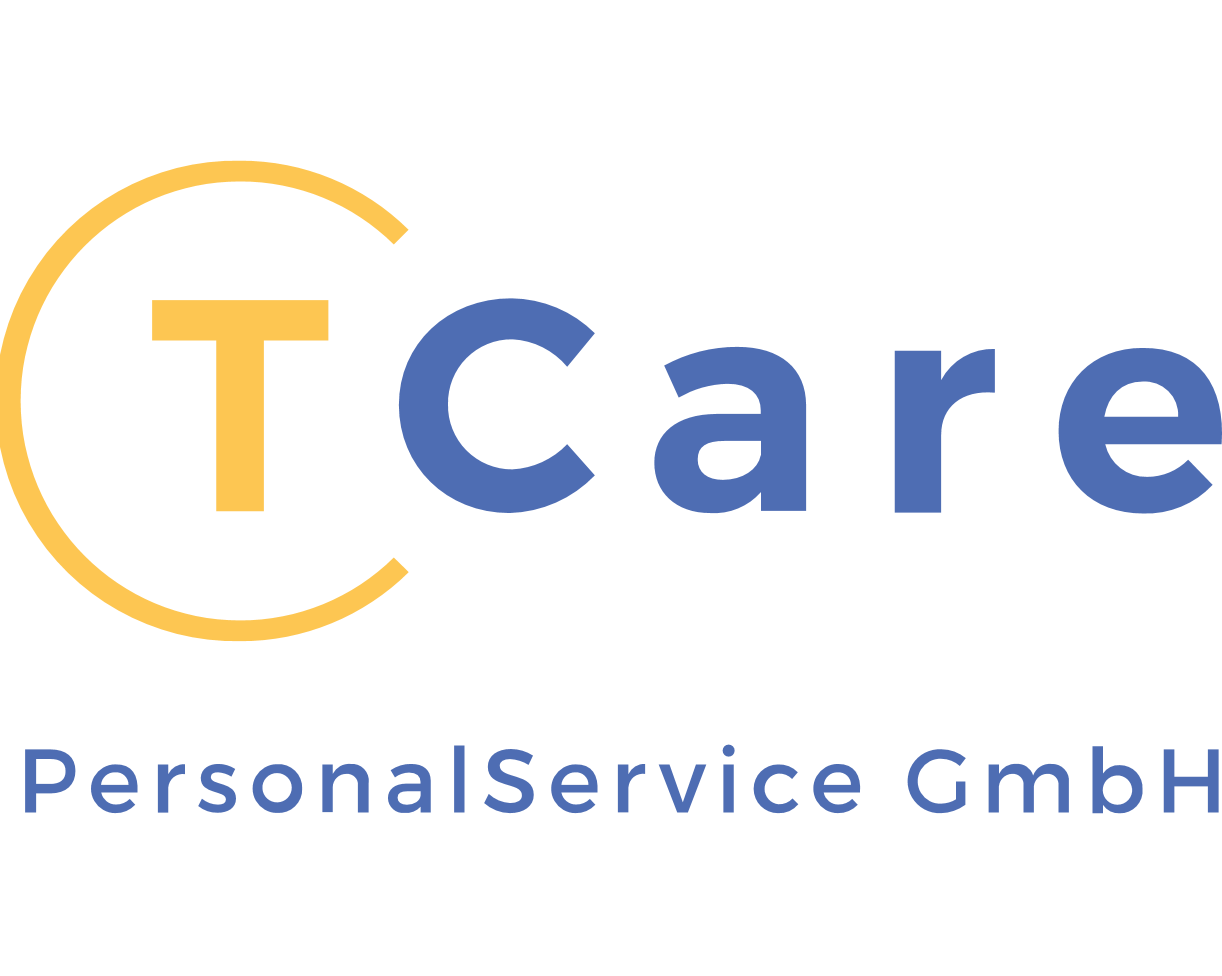 L e b e n s l a u f   Persönliche Daten Name (Vor- und Zuname):	Familienstand:		Staatsangehörigkeit:		Geburts-datum/Ort		Adresse/Anschrift:		Sprachkenntnisse: 		(mit Sprachkompetenzstufen A1 – C 2)	Berufliche Qualifikationvon  bis:		BerufserfahrungVon bis:WeiterbildungenPersönliche Eigenschaften:	Hobbies:Motivationsschreiben:	Sehr geehrte Damen und Herren,Mein Name ist … ich bin … Jahre alt und komme aus …. Im Jahr …  habe ich Ich möchte mich gern als … bei Ihnen bewerben. Ich bin … Person. Mit freundlichen Grüßen…